"Vide et plénitude"   Prière pour l'Année des Vocations Maristes : "Redécouvrir la passion originelle qui nous a inspirés".Invocation de la lumière :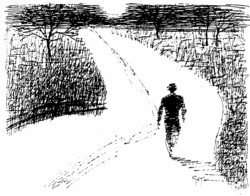 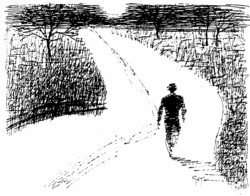 	Gloire à Dieu qui nous a montré la lumière !	R : Conduisez-nous des ténèbres à la lumière	Conduis-nous de la tristesse à la joie	R : nous faire passer de la mort à la vie nouvelle	Gloire à Dieu qui nous a montré la lumière !Hymne d'ouverture : Where Two or Three (Michael Herry fms) [lien ci-dessous*]Là où deux ou trois sont réunis en mon nom, sachez que je suis avec vous, je suis avec vous.Là où deux ou trois sont réunis en mon nom, sachez que je suis là pour être avec vous.Introduction : Réunis en tant que maristes, nous rendons grâce pour notre parcours vocationnel, avec tous ses rebondissements.Parfois nous faisons l'expérience de la plénitude, du fait que notre coupe est pleine, parfois nous connaissons la douleur d'une coupe vide et nous nous demandons où tout cela pourrait nous mener. Mais la plénitude, la douceur, nous pousse à aller de l'avant.R : Dieu nous conduit des ténèbres à la lumière, de la mort à la vie nouvelle !Nous prions pour qu'en voyant la vue d'ensemble, la route derrière nous et la route des surprises de Dieu devant nous...nous pourrions arriver à une appréciation plus profonde de notre appel en tant que Maristes, et de l'incitation de Dieu à devenir vraiment et courageusement Maristes, en tant que religieux Frères et Laïcs ensemble.R : Gloire à Dieu qui nous a montré la lumière !Réflexion : Vide et plénitude  

#1 par Henri Nouwen : Au premier abord, le vide et la plénitude semblent complètement opposés. Mais dans la vie spirituelle, ils ne le sont pas. Dans la vie spirituelle, nous trouvons l'accomplissement de nos désirs les plus profonds en devenant vides pour Dieu. Nous devons vider complètement les tasses de notre vie pour pouvoir recevoir la plénitude de vie de Dieu. Jésus a vécu cela sur la croix. Le moment du vide complet et de la plénitude complète devient le même. Quand il a tout donné à son Abba, son cher Père, il s'est écrié : "Tout est accompli" (Jn 19,30). Celui qui a été élevé sur la croix a aussi été élevé dans la résurrection. Lui qui s'était vidé et humilié est ressuscité et "a reçu le nom au-dessus de tout autre nom" (Ph 2,7-9). Restons à l'écoute de la question de Jésus : "Pouvez-vous boire la coupe que je vais boire ?" (Mt 20,22).   [pause]#2 par Joan Chittister OSB : Dans ce nouveau monde, dans ce nouveau moment, dans ce nouveau temps, un petit groupe de vocations religieuses, un petit groupe de congrégations religieuses, un groupe de prophètes religieux à la voix forte : petit par la taille, grand par le cœur, déterminé par la conscience et dédié au courage est clairement plus nécessaire que jamais. Il n'est pas vrai que la VC se meurt ! La VC est simplement obligée de redevenir religieuse !      [pause]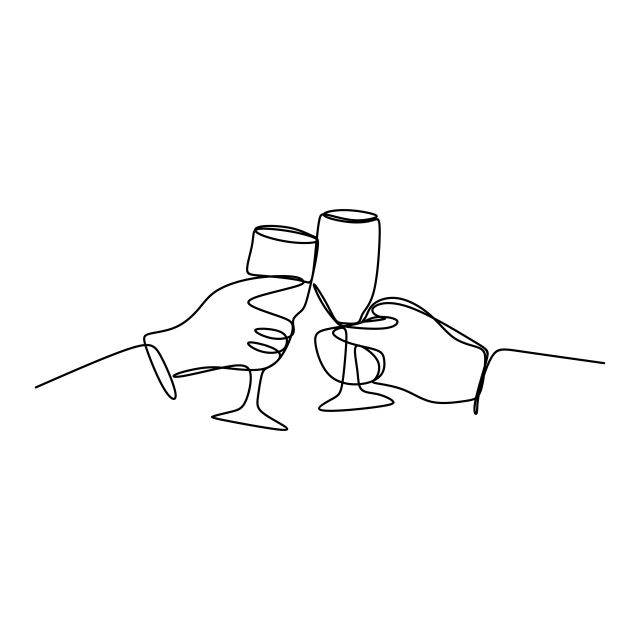 Réponse : Psaume 67 : 
Antienne :  Que les peuples te louent, ô Dieu, que tous les peuples te louent.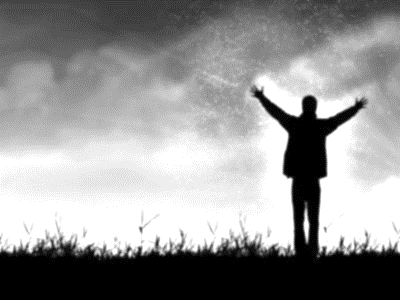 Ô Dieu, sois miséricordieux et bénis-nous et fais que ton visage répande sa lumière sur nous.Ainsi tes voies seront connues sur la terre et toutes les nations apprendront ton aide salvatrice.Que les nations se réjouissent et exultent car tu gouvernes le monde avec justice.Avec équité, tu gouvernes les peuples, tu guides les nations sur la terre.Que les peuples te louent, ô Dieu, que tous les peuples te louent.Que Dieu nous donne encore sa bénédiction jusqu'à ce que les extrémités de la terre le révèrent.Gloire au Père... Comme il était au commencement... Antienne :  Que les peuples te louent, ô Dieu, que tous les peuples te louent.Lecture : Jérémie 31:12
Ils viendront et pousseront des cris de joie sur les hauteurs de Sion ; ils seront rayonnants devant la générosité de l'Éternel - le grain, le vin nouveau et l'huile, et le jeune bétail et les troupeaux. Leur vie sera comme un jardin bien arrosé, et jamais plus ils ne languiront.Litanie Réponse :Quand tu es vide, je viens t'apporter un vin nouveau et joyeux.R : Mon âme glorifie le Seigneur, mon esprit se réjouit en Dieu mon sauveur.Quand tu te sens abattu, je viens te relever. R/. Quand vous êtes mal à l'aise, je viens vous guérir. R/. Quand les yeux de ton esprit ne peuvent pas voir, je te montre le chemin à suivre. R/. Quand les oreilles de ton esprit n'entendent que le silence, je t'apporte le rire et la musique. R/. Lorsque votre cœur oublie la passion qui vous animait au moment d'entreprendre le voyage, je vous apporte des souvenirs chaleureux. R/. Comment le Seigneur nous parle-t-il ? Par notre prière et notre soutien mutuel, et en partageant nos histoires. Quelles histoires ces réflexions pourraient-elles susciter en vous ?  Partageons un silence sacré, ou même une histoire ou deux ensemble...Notre Père :Prière finale : Perturbe-nous, Seigneur, alors que nous pourrions nous reposer dans l'abondance de tes bénédictions. R/. ... mais oublient d'avoir soif du vin de la joie véritable et durable.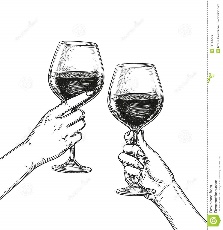 Perturbez-nous, Seigneur, alors que nous sommes tombés amoureux du temps, R/. ... mais nous avons cessé de rêver pour l'éternité. Perturbe-nous, Seigneur, pour redevenir vraiment religieux, comme Frères et Laïcs MaristesR/. ... dans les manières simples et belles dont vous nous faites avancer, ensemble.Et comme un jardin bien arrosé, continue à nous bénir, Seigneur, au nom du Père, du Fils et du Saint-Esprit, Amen.Marie notre Bonne Mère					... priez pour nous.Saint Marcellin Champagnat et les premiers frères		... priez pour nous.Et puissions-nous toujours nous rappeler 				... de prier les uns pour les autres.